Mercury Bay South Residents and Ratepayers Association Meeting Minutes Mercury Bay South Residents and Ratepayers Association Meeting Minutes Mercury Bay South Residents and Ratepayers Association Meeting Minutes Mercury Bay South Residents and Ratepayers Association Meeting Minutes Mercury Bay South Residents and Ratepayers Association Meeting Minutes Mercury Bay South Residents and Ratepayers Association Meeting Minutes Time / Date: 4:00 pm Sunday, 30th January , 2022Venue: Harcourts Real Estate, Cooks Beach Harcourts Real Estate, Cooks Beach Harcourts Real Estate, Cooks Beach Attendees: CommitteeDave Baardman, Steve Lloyd, Bruce Philpott,  Paulette Tainsh, Cyndy Lomas, Paul Hopkins, Tom RiddleCommitteeDave Baardman, Steve Lloyd, Bruce Philpott,  Paulette Tainsh, Cyndy Lomas, Paul Hopkins, Tom RiddleCommitteeDave Baardman, Steve Lloyd, Bruce Philpott,  Paulette Tainsh, Cyndy Lomas, Paul Hopkins, Tom RiddleCommitteeDave Baardman, Steve Lloyd, Bruce Philpott,  Paulette Tainsh, Cyndy Lomas, Paul Hopkins, Tom RiddleCommitteeDave Baardman, Steve Lloyd, Bruce Philpott,  Paulette Tainsh, Cyndy Lomas, Paul Hopkins, Tom RiddleApologies: Heather Bruce, Rekha Geri Percival , Chris Harris Bob Nicholls Heather Bruce, Rekha Geri Percival , Chris Harris Bob Nicholls Heather Bruce, Rekha Geri Percival , Chris Harris Bob Nicholls Heather Bruce, Rekha Geri Percival , Chris Harris Bob Nicholls Heather Bruce, Rekha Geri Percival , Chris Harris Bob Nicholls Keen SupportersThanks to Paulette and Hendry Tainsh for being so accommodating and providing a permanent space to meet and provide photocopying. The Association thanks you: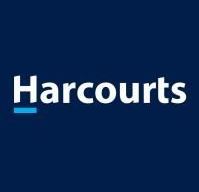 Harcourts Cooks Beach Thanks to Paulette and Hendry Tainsh for being so accommodating and providing a permanent space to meet and provide photocopying. The Association thanks you:Harcourts Cooks Beach Thanks to Paulette and Hendry Tainsh for being so accommodating and providing a permanent space to meet and provide photocopying. The Association thanks you:Harcourts Cooks Beach Thanks to Paulette and Hendry Tainsh for being so accommodating and providing a permanent space to meet and provide photocopying. The Association thanks you:Harcourts Cooks Beach Thanks to Paulette and Hendry Tainsh for being so accommodating and providing a permanent space to meet and provide photocopying. The Association thanks you:Harcourts Cooks Beach ITEM DISCUSSION DISCUSSION DISCUSSION ACTION WHO  Warm Welcome General Business Road Safety Reserve on Cooks StreamLakes Submission Purangi Upgrade Green Waste SationPathwaysSignageVisibility on Purangi and Longreach intersectionPurangi UpgradeToiletsSurveysFootpaths Security CamerasFloodingReservoirs of WaterFlaxmill update Purangi One lane at FlaxmillHall Monies Items on the Long Term Plan Minutes from last mtg. A survey to gage public feedback will be used instead of a public meetingLong Term Plans. Could be made through Weebly / Mail Chimp or Facebook. Paulette to investigate a Quizlet on Facebook.Road Safety Completed with options, especially along Purangi Road Road works, where there is an option to use this as a permanent fixture. The submission is complete and ready to be viewed by the community. Reserve on Cooks Stream needs resurfacing as it readily bogs up.
Lakes Submission.Need to create a Floating Island on Western end encouraging habitats for wildlife.Algae bloom is strangling the lake. Measures taken by Council to combat the problem have proven to be futile. Lake submission to be written by Steve Suggestion for communicating with Warren Meyer (Waikato Regional Representative.)Purangi Upgrade. Led by Paul Hopkins. A Survey is to be actioned to gage community feedback. 

A discussion followed with the re-introduction of a Green Waste Station on the Southern side of Mercury Bay. 

 A suggestion was made to use monies that were allocated for the Hoggin Path in 2019 be used to resurface footpaths that are presently grass.Signage to Welcome visitors to Cooks Beach 


Trees on the Purangi / Longreach intersection are encroaching on visibility. These should be done annually. 

Purangi Upgrade. A suggestion was made to cut the pines back and repurpose the area to sand banks. Toilets at Longreach needs to be put into the Long term planSurveys need to be conducted to gage community feeling on issues. Footpath need to be constructed from the Scott Drive To Cooks Rd with a pedestrian crossing opposite the dairy. A revisit to Security Cameras was discussed. Flooding Meeting between Council and the established of representatives of Cooks Beach has been postponed for a third time. More reservoirs of water need to be established considering the recent house fire. Waters from the Lakes deemed useless as they are sludge. Bruce reported back on a meeting with Jamie regarding Flaxmill. Another pushup of sand is envisaged once the dotterels leave the nesting sites. The annual survey will be completed in February / March as part of the 5-year trial. Bruce would like to see a beach meeting with the community take place after this. Suggested Flaxmill Bay one lane (due to damage to the road ) be reinstated as a calming measure to be canvassed on the Survey Road Safety.Monies from the Hall will be spent on audio / Sound equipment Long Term Plan All suggestions be submitted before April after Community consultation through surveys Road Safety Security Cameras Purangi Estuary  Flooding Toilet Upgrades ( Cooks Reserve) and establishment of one at LongreachFootpaths Lakes Water Reservoirs for fighting firesPathways to be resurfaced to help with access Minutes from last mtg. A survey to gage public feedback will be used instead of a public meetingLong Term Plans. Could be made through Weebly / Mail Chimp or Facebook. Paulette to investigate a Quizlet on Facebook.Road Safety Completed with options, especially along Purangi Road Road works, where there is an option to use this as a permanent fixture. The submission is complete and ready to be viewed by the community. Reserve on Cooks Stream needs resurfacing as it readily bogs up.
Lakes Submission.Need to create a Floating Island on Western end encouraging habitats for wildlife.Algae bloom is strangling the lake. Measures taken by Council to combat the problem have proven to be futile. Lake submission to be written by Steve Suggestion for communicating with Warren Meyer (Waikato Regional Representative.)Purangi Upgrade. Led by Paul Hopkins. A Survey is to be actioned to gage community feedback. 

A discussion followed with the re-introduction of a Green Waste Station on the Southern side of Mercury Bay. 

 A suggestion was made to use monies that were allocated for the Hoggin Path in 2019 be used to resurface footpaths that are presently grass.Signage to Welcome visitors to Cooks Beach 


Trees on the Purangi / Longreach intersection are encroaching on visibility. These should be done annually. 

Purangi Upgrade. A suggestion was made to cut the pines back and repurpose the area to sand banks. Toilets at Longreach needs to be put into the Long term planSurveys need to be conducted to gage community feeling on issues. Footpath need to be constructed from the Scott Drive To Cooks Rd with a pedestrian crossing opposite the dairy. A revisit to Security Cameras was discussed. Flooding Meeting between Council and the established of representatives of Cooks Beach has been postponed for a third time. More reservoirs of water need to be established considering the recent house fire. Waters from the Lakes deemed useless as they are sludge. Bruce reported back on a meeting with Jamie regarding Flaxmill. Another pushup of sand is envisaged once the dotterels leave the nesting sites. The annual survey will be completed in February / March as part of the 5-year trial. Bruce would like to see a beach meeting with the community take place after this. Suggested Flaxmill Bay one lane (due to damage to the road ) be reinstated as a calming measure to be canvassed on the Survey Road Safety.Monies from the Hall will be spent on audio / Sound equipment Long Term Plan All suggestions be submitted before April after Community consultation through surveys Road Safety Security Cameras Purangi Estuary  Flooding Toilet Upgrades ( Cooks Reserve) and establishment of one at LongreachFootpaths Lakes Water Reservoirs for fighting firesPathways to be resurfaced to help with access Minutes from last mtg. A survey to gage public feedback will be used instead of a public meetingLong Term Plans. Could be made through Weebly / Mail Chimp or Facebook. Paulette to investigate a Quizlet on Facebook.Road Safety Completed with options, especially along Purangi Road Road works, where there is an option to use this as a permanent fixture. The submission is complete and ready to be viewed by the community. Reserve on Cooks Stream needs resurfacing as it readily bogs up.
Lakes Submission.Need to create a Floating Island on Western end encouraging habitats for wildlife.Algae bloom is strangling the lake. Measures taken by Council to combat the problem have proven to be futile. Lake submission to be written by Steve Suggestion for communicating with Warren Meyer (Waikato Regional Representative.)Purangi Upgrade. Led by Paul Hopkins. A Survey is to be actioned to gage community feedback. 

A discussion followed with the re-introduction of a Green Waste Station on the Southern side of Mercury Bay. 

 A suggestion was made to use monies that were allocated for the Hoggin Path in 2019 be used to resurface footpaths that are presently grass.Signage to Welcome visitors to Cooks Beach 


Trees on the Purangi / Longreach intersection are encroaching on visibility. These should be done annually. 

Purangi Upgrade. A suggestion was made to cut the pines back and repurpose the area to sand banks. Toilets at Longreach needs to be put into the Long term planSurveys need to be conducted to gage community feeling on issues. Footpath need to be constructed from the Scott Drive To Cooks Rd with a pedestrian crossing opposite the dairy. A revisit to Security Cameras was discussed. Flooding Meeting between Council and the established of representatives of Cooks Beach has been postponed for a third time. More reservoirs of water need to be established considering the recent house fire. Waters from the Lakes deemed useless as they are sludge. Bruce reported back on a meeting with Jamie regarding Flaxmill. Another pushup of sand is envisaged once the dotterels leave the nesting sites. The annual survey will be completed in February / March as part of the 5-year trial. Bruce would like to see a beach meeting with the community take place after this. Suggested Flaxmill Bay one lane (due to damage to the road ) be reinstated as a calming measure to be canvassed on the Survey Road Safety.Monies from the Hall will be spent on audio / Sound equipment Long Term Plan All suggestions be submitted before April after Community consultation through surveys Road Safety Security Cameras Purangi Estuary  Flooding Toilet Upgrades ( Cooks Reserve) and establishment of one at LongreachFootpaths Lakes Water Reservoirs for fighting firesPathways to be resurfaced to help with access Paulette Tainsh moved they be accepted, Seconded Paul Hopkins
Contact Sue Costello  Steve Lloyd to write submission before March so it can be be surveyed by the community.Cyndy Lomas to send out format for writing a submission.Steve Lloyd to contact Warren Meyer WRC.Cyndy and Paul to meet to formulate submission and survey.  Cyndy Lomas to canvass the community.Paul Hopkins to write submission on LTPPaul Hopkins to contact Sue CostelloSue CostelloCyndy Lomas to inform SuePurangi LTP 
Bruce PhilpottPaulette Tainsh to liase with Hall CommitteeCyndy LomasBob Nicholls Steve Lloyd Braedon Cyndy LomasPaul HopkinsFrank GeohagenPaulette Tainsh Paul Hopkins Steve Lloyd Steve Lloyd Paul Hopkins Paul HopkinsSteve Lloyd Paul Hopkins Paul HopkinsCyndy LomasCyndy LomasPaul Hopkins Paul Hopkins Sue CostelloSue CostelloPaulette Tainsh Stairs at Flaxmill to access the Beach So, the community can contact those in charge of the LTP of various areas will be published on the Website. Before publishing anything on Facebooks a garner of Likes will need to be made to prevent the message from being deleted. Appendix   Access to Flaxmill Beach has become difficult. A suggestion was made that a set of stairs, like the ones at Hahei be purpose built to gain entry to the foreshore.Contact has been made to Jamie regarding an additional groyne situated by the toilets and little stream. This has to be considered after a 5-year trial of existing groynes. There is a possibility that the most eastern groyne will be removed as it has achieved its purpose.Permanent strip to allow for parking and No Stopping lines on Captain Cooks Rd from Build link to create more visibility for turning traffic..So, the community can contact those in charge of the LTP of various areas will be published on the Website. Before publishing anything on Facebooks a garner of Likes will need to be made to prevent the message from being deleted. Appendix   Access to Flaxmill Beach has become difficult. A suggestion was made that a set of stairs, like the ones at Hahei be purpose built to gain entry to the foreshore.Contact has been made to Jamie regarding an additional groyne situated by the toilets and little stream. This has to be considered after a 5-year trial of existing groynes. There is a possibility that the most eastern groyne will be removed as it has achieved its purpose.Permanent strip to allow for parking and No Stopping lines on Captain Cooks Rd from Build link to create more visibility for turning traffic..So, the community can contact those in charge of the LTP of various areas will be published on the Website. Before publishing anything on Facebooks a garner of Likes will need to be made to prevent the message from being deleted. Appendix   Access to Flaxmill Beach has become difficult. A suggestion was made that a set of stairs, like the ones at Hahei be purpose built to gain entry to the foreshore.Contact has been made to Jamie regarding an additional groyne situated by the toilets and little stream. This has to be considered after a 5-year trial of existing groynes. There is a possibility that the most eastern groyne will be removed as it has achieved its purpose.Permanent strip to allow for parking and No Stopping lines on Captain Cooks Rd from Build link to create more visibility for turning traffic..Paul Hopkins Paulette Tainsh Jamie BoyleBruce Philpott to report back and oversee Community Involvement Bruce Philpott Jamie Boyle 